DER RATFünfzigste ordentliche Tagung
Genf, 28. Oktober 2016Kalender der Tagungen für das Jahr 2017vom Verbandsbüro erstelltes Dokument

Haftungsausschluß:  dieses Dokument gibt nicht die Grundsätze oder eine Anleitung der UPOV wieder	Das Verbandsbüro schlägt die Termine für UPOV-Tagungen in Genf in den Jahren 2017 und 2018, wie in den Anlagen dieses Dokuments dargelegt, vor und hat die Verwaltung der Weltorganisation für geistiges Eigentum (WIPO) gebeten, Tagungsräume für diese Daten zu reservieren.	Der Vorschlag dieser Termine ist ohne Einfluß auf die Entscheidung der jeweiligen UPOV-Organe betreffend das Abhalten der genannten Tagungen oder deren Termine.	Der Rat wird ersucht, den Kalender für die Tagungen in Genf im Jahr 2017 anzunehmen und die vorläufigen Tagungstermine für 2018 zu prüfen.[Anlagen folgen]C/50/8ANLAGE ITAGUNGSTERMINE FÜR DAS JAHR 2017in der Reihenfolge der Organe dargestelltDer Rat	C(Extr.)/34	7. April (Nachmittag) (außerordentliche Tagung)	C/51	26. OktoberBeratender Ausschuß	CC/93	7. April (Vormittag)	CC/94	25. OktoberVerwaltungs- und Rechtsausschuß	CAJ/74 	6. April 	CAJ/75	23. und 24.OktoberTechnischer Ausschuß	TC/53	3. bis 5. April		(Redaktionsausschuß: (11. und 12. Januar), 3. April (Abend), 4. April (Abend))Technische Arbeitsgruppe für landwirtschaftliche Arten (TWA)	TWA/46	19. bis 23. Juni, Hannover, Deutschland(vorbereitende Arbeitstagung am 18. Juni)Technische Arbeitsgruppe für Automatisierung und Computerprogramme (TWC)	TWC/35	14. bis 17. November, Buenos Aires, Argentinien(vorbereitende Arbeitstagung am 13. November)Technische Arbeitsgruppe für Obstarten (TWF)	TWF/48* 	18. bis 22. September, Kelowna, British Columbia, Kanada(vorbereitende Arbeitstagung am 17. September)Technische Arbeitsgruppe für Zierpflanzen und forstliche Baumarten (TWO)	TWO/50 	11. bis 15. September, Victoria, British Columbia, Kanada(vorbereitende Arbeitstagung am 10. September)Technische Arbeitsgruppe für Gemüsearten (TWV)	TWV/51	3. bis 7. Juli, Roelofarendsveen, Niederlande(vorbereitende Arbeitstagung am 2. Juli)Arbeitsgruppe für biochemische und molekulare Verfahren und insbesondere für DNS-Profilierungsverfahren (BMT)	BMT/16	26. bis 29. September, La Rochelle, Frankreich(vorbereitende Arbeitstagung am 25. September)[Symposium 	derzeit keines geplant][Anlage II folgt]C/50/8ANLAGE IITAGUNGSTERMINE FÜR DAS JAHR 2017in chronologischer Reihenfolge dargestelltJANUAR	Mittwoch, 11. und Donnerstag 12.	RedaktionsausschußAPRIL	Montag, 3. bis Mittwoch, 5. 	Technischer Ausschuß	Montag, 3. (Abend)	und Dienstag, 4. (Abend) 	Redaktionsausschuß	Donnerstag, 6. 	Verwaltungs- und Rechtsausschuß	Freitag, 7. (Vormittag)	Beratender Ausschuß	Freitag, 7. (Nachmittag)	der Rat (außerordentliche Tagung)JUNI	Sonntag, 18.	TWA vorbereitende Arbeitstagung	Montag, 19. bis Freitag, 23.	Technische Arbeitsgruppe für landwirtschaftliche ArtenJULI	Sonntag, 2.	TWV vorbereitende Arbeitstagung	Montag, 3. bis Freitag, 7.	Technische Arbeitsgruppe für GemüseartenSEPTEMBER	Sonntag, 10.	TWO vorbereitende Arbeitstagung	Montag, 11. bis Freitag, 15.	Technische Arbeitsgruppe für Zierpflanzen und forstliche Baumarten	Sonntag, 17.	TWF vorbereitende Arbeitstagung	Montag, 18. bis Freitag, 22.	Technische Arbeitsgruppe für Obstarten	Montag, 25.	BMT vorbereitende Arbeitstagung	Dienstag, 26. bis Freitag, 29. 	Arbeitsgruppe für biochemische und molekulare Verfahren und insbesondere für DNS-ProfilierungsverfahrenOKTOBER	Montag, 23. und Dienstag, 24. 	Verwaltungs- und Rechtsausschuß 	Mittwoch, 25.	Beratender Ausschuß	Donnerstag, 26.	Der RatNOVEMBER	Montag, 13.	TWC vorbereitende Arbeitstagung 	Dienstag, 14. bis Freitag, 17.	Technische Arbeitsgruppe für Automatisierung und Computerprogramme[Anlage III folgt]C/50/8ANLAGE IIIVORLÄUFIGE TAGUNGSTERMINE FÜR DAS JAHR 2018Der Rat	C(Extr.)/35	30. März (Nachmittag) (außerordentliche Tagung)	C/52	1. NovemberBeratender Ausschuß	CC/95	30. März (Morgen)	CC/96	31. OktoberVerwaltungs- und Rechtsausschuß	CAJ/76	29. März	CAJ/77	29. und 30.OktoberTechnischer Ausschuß	TC/54	26. bis 28. März		(Redaktionsausschuß: (10. und 11. Januar), 26. März (Abend), 27. März (Abend))[Symposium 	derzeit keines geplant][Ende der Anlage III und des Dokuments]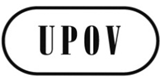 GC/50/8ORIGINAL:  englischDATUM:  12. Oktober 2016INTERNATIONALER VERBAND ZUM SCHUTZ VON PFLANZENZÜCHTUNGEN INTERNATIONALER VERBAND ZUM SCHUTZ VON PFLANZENZÜCHTUNGEN INTERNATIONALER VERBAND ZUM SCHUTZ VON PFLANZENZÜCHTUNGEN GenfGenfGenf